КАЛЕНДАРЬ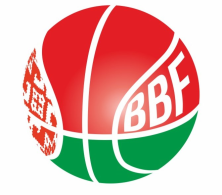 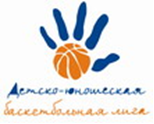 XXIV Детско-юношеской баскетбольной лиги - «Слодыч»I тур - юноши 2006-2007 гг.р. Группа А26-27 ноября 2021г., г. Пинск, ул. Пушкина,27Команды – участницы:26 ноября 2021 (пятница)27 ноября 2021 (суббота) Главный судья                             Вершилович Леонид Петрович«Цмокi-Miнск» - 1Солигорская районная ДЮСШ по ИВС «Шахтёр»«ГОЦОР по игровым видам спорта»СДЮШОР №2 г.ПинскаВремяматчаНазвание командысчётНазвание команды13.00 Солигорская районная ДЮСШ по ИВС «Шахтёр»«Цмокi-Miнск» - 114.20 СДЮШОР №2 г.Пинска«ГОЦОР по игровым видам15.40КонкурсКонкурсКонкурс16.00 «Цмокi-Miнск» - 1СДЮШОР №2 г.Пинска17.20 «ГОЦОР по игровым видамСолигорская районная ДЮСШ по ИВС «Шахтёр»ВремяматчаНазвание командысчётНазвание команды10.00«Цмокi-Miнск» - 1«ГОЦОР по игровым видам11.20СДЮШОР №2 г.ПинскаСолигорская районная ДЮСШ по ИВС «Шахтёр»